9	examinar y aprobar el Informe del Director de la Oficina de Radiocomunicaciones, de conformidad con el Artículo 7 del Convenio:9.1	sobre las actividades del Sector de Radiocomunicaciones desde la CMR-15;9.1 (9.1.9)	Resolución 162 (CMR-15) – Estudios relativos a las necesidades de espectro y la posible atribución de las bandas de frecuencias 51,4-52,4 GHz al servicio fijo por satélite (Tierra-espacio)IntroducciónLa Resolución 162 (CMR-15) insta a efectuar estudios relacionados con las necesidades de espectro y con la posible atribución de la banda de frecuencias 51,4-52,4 GHz al servicio fijo por satélite (SFS) (Tierra-espacio). En el Informe UIT-R S.2461 se analizan las necesidades de espectro para el desarrollo del SFS, en particular para la justificación de la atribución al SFS de 1 GHz (Tierra-espacio) en la banda de frecuencias 51,4-52,4 GHz. Esos estudios se han realizado teniendo en cuenta varios aspectos entre los que cabe destacar los siguientes: la necesidad de contribuir a fomentar la conectividad de la población mundial que actualmente no dispone de acceso a Internet; los avances en la tecnologías de satélite, como las antenas de haz puntual y los factores de reutilización de frecuencias elevadas; las simplificaciones técnicas de las cargas útiles de satélite en las bandas Q/V si se concede la nueva atribución al SFS; la mejora del grado de disponibilidad de las redes del SFS que funcionan en esas bandas de frecuencia. El examen de todos los aspectos anteriormente enumerados pone de manifiesto que la atribución adicional al SFS es útil para mejorar el acceso de las comunidades a conexiones de banda ancha de calidad por medio de comunicaciones por satélite, independientemente de su ubicación geográfica, en consonancia con los sistemas de satélites de alto rendimiento.Según se establece en el Informe de la RPC, Europa propone que se efectúe una nueva atribución mundial al SFS a título primario en la banda de frecuencias 51,4-52,4 GHz (Tierra-espacio) en las siguientes condiciones: –	La atribución se limita a las estaciones terrenas que funcionan con redes geoestacionarias del SFS.–	Las estaciones terrenas del SFS funcionarán con un diámetro mínimo de antena de 2,4 m.–	Se deberán notificar las estaciones terrenas en ubicaciones conocidas en tierra firme.Las estaciones terrenas del SFS limitarán los niveles de potencia de emisiones no deseadas en la banda de frecuencias del SETS (pasivo) de 52,6-54,25 GHz a –37 dBW/100 MHz para un ángulo de elevación máximo de la estación terrena del SFS de 75°. Para los ángulos de elevación de la estación terrena del SFS iguales o inferiores a 75°, los niveles de potencia de emisiones no deseadas propuestos son de –52 dBW/100 MHz. A fin de proteger los futuros sensores del SETS (pasivo) OSG, las estaciones terrenas del SFS que funcionen con estaciones espaciales del SFS a 3,2° de determinadas posiciones orbitales en el arco OSG no rebasarán los límites adicionales comprendidos entre –84 dBW/100 MHz y –34,2 dBW/100 MHz, dependiendo de la separación orbital entre las estaciones espaciales OSG del SFS y del SETS en el arco OSG. Tales límites deberían especificarse en la revisión de la Resolución 750 (Rev.CMR-15).En consonancia con el resuelve invitar al ITU-R de la Resolución 162 (CMR-15) sobre «las posibles medidas reglamentarias conexas», a continuación se presentan los aspectos reglamentarios pertinentes, en particular varias modificaciones del Artículo 21 del RR y del Apéndice 7 (Anexo 7) del RR.PropuestasARTÍCULO 5Atribuciones de frecuenciaSección IV – Cuadro de atribución de bandas de frecuencias
(Véase el número 2.1)
MOD	EUR/16A21A9/1#5016551,4-55,78 GHzMotivos:	Se propone una nueva atribución al SFS (Tierra-espacio).MOD	EUR/16A21A9/2#501665.338A	En las bandas de frecuencias 1 350-1 400 MHz, 1 427-1 452 MHz, 22,55-23,55 GHz, 30-31,3 GHz, 49,7-50,2 GHz, 50,4-50,9 GHz, 51,4-52,6 GHz, 81-86 GHz y 92-94 GHz, se aplica la Resolución 750 (Rev.CMR-).     (CMR-)Motivos:	Aplicación de los límites relativos a las emisiones no deseadas de ET del SFS que figuran en la propuesta de revisión de la Resolución 750 (Rev.CMR-15).ADD	EUR/16A21A9/3#501675.A919	La utilización de la banda de frecuencias 51,4-52,4 GHz por el servicio fijo por satélite (Tierra-espacio) está limitada a redes de satélites geoestacionarias y las estaciones terrenas del servicio fijo por satélite tendrán un diámetro de antena mínimo de 4,5 metros.     (CMR-19)Motivos:	Limitar la nueva atribución a pasarelas que funcionen en redes del SFS OSG.ARTÍCULO 21Servicios terrenales y espaciales que comparten bandas
de frecuencias por encima de 1 GHzSección II – Límites de potencia para las estaciones terrenalesMOD	EUR/16A21A9/4#50168CUADRO 21-2     (Rev.CMR-)Motivos:	Inclusión de la banda de frecuencias propuesta para la nueva atribución al SFS (Tierra-espacio), en aplicación de los límites que figuran en los números 21.2, 21.3 y 21.5 del RR.Sección III – Límites de potencia para las estaciones terrenasMOD	EUR/16A21A9/5#50169CUADRO 21-3     (Rev.CMR-)Motivos:	Inclusión de la banda de frecuencias propuesta para la nueva atribución al SFS (Tierra-espacio), en aplicación de los límites que figuran en el número 21.8 del RR.APÉNDICE 4 (REV.CMR-15)Lista y cuadros recapitulativos de las características
que han de utilizarse en la aplicación de
los procedimientos del Capítulo IIIANEXO 2Características de las redes de satélites, de las estaciones terrenas 
o de las estaciones de radioastronomía2     (Rev.CMR-12)Notas a los Cuadros A, B, C y DMOD	EUR/16A21A9/6#50170CUADRO CCARACTERÍSTICAS QUE HAN DE PROPORCIONARSE PARA CADA GRUPO DE ASIGNACIONES 
DE FRECUENCIA PARA UN HAZ DE ANTENA DE SATÉLITE O UNA ANTENA DE
ESTACIÓN TERRENA O DE ESTACIÓN DE RADIOASTRONOMÍA     (Rev.CMR-)Motivos:	En la nota a pie de página número 5.A919 del RR se proponen limitaciones del diámetro de la antena para la banda de frecuencias 51,4-52,4 GHz.APÉNDICE 7 (REV.CMR-15)Métodos para determinar la zona de coordinación alrededor
de una estación terrena en las bandas de frecuencias
entre 100 MHz y 105 GHzANEXO 7Parámetros de sistemas y distancias de coordinación predeterminadas
para determinar la zona de coordinación alrededor
de una estación terrena3	Ganancia de antena hacia el horizonte para una estación terrena receptora con respecto a una estación terrena transmisoraMOD	EUR/16A21A9/7#50171CUADRO 7c    (Rev.CMR-)Parámetros requeridos para determinar la distancia de coordinación para una estación terrena transmisoraMotivos:	Consecuencia de la nueva atribución propuesta al SFS.MOD	EUR/16A21A9/8#50172RESOLUCIÓN 750 (Rev.CMR-)Compatibilidad entre el servicio de exploración de la Tierra
por satélite (pasivo) y los servicios activos pertinentesLa Conferencia Mundial de Radiocomunicaciones ()…observandoa)	que en el Informe UIT-R SM.2092 figuran los estudios sobre la compatibilidad entre los servicios activos y pasivos pertinentes que funcionan en bandas de frecuencias adyacentes y próximas;b)	que en el Informe UIT-R RS.2336 figuran los estudios sobre la compatibilidad entre los sistemas IMT en las bandas de frecuencias 1 375-1 400 MHz y 1 427-1 452 MHz y los sistemas del SETS (pasivo) en la banda de frecuencias 1 400-1 427 MHz;c)	que el Informe UIT-R F.2239 contiene los resultados de los estudios que abarcan diversas situaciones hipotéticas entre el servicio fijo que funciona en la banda de frecuencias 81-86 GHz y/o 92-94 GHz, y el servicio de exploración de la Tierra por satélite (pasivo) que funciona en la banda de frecuencias 86-92 GHz;d)	que la Recomendación UIT-R RS. contiene los criterios de interferencia aplicables a la teledetección pasiva por satélite,…resuelve...CUADRO 1-1Motivos:	Limitar las emisiones fuera de banda de las estaciones terrenas del SFS en la banda de frecuencias 52,6-54,25 GHz para proteger el SETS (pasivo), teniendo en cuenta los ángulos de elevación de las estaciones terrenas del SFS.SUP	EUR/16A21A9/9RESOLUCIÓN 162 (CMR-15)Estudios relativos a las necesidades de espectro y la posible atribución 
de las bandas de frecuencias 51,4-52,4 GHz al servicio 
fijo por satélite (Tierra-espacio)Motivos:	La Resolución 162 (CMR-15) ya no es necesaria tras la CMR-19, al haberse completado los estudios en el marco del punto 9.1 del orden del día, tema 9.1.9.______________Conferencia Mundial de Radiocomunicaciones (CMR-19)
Sharm el-Sheikh (Egipto), 28 de octubre – 22 de noviembre de 2019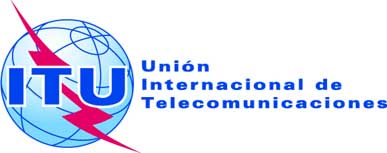 SESIÓN PLENARIAAddéndum 9 al
Documento 16(Add.21)-S8 de octubre de 2019Original: inglésPropuestas Comunes EuropeasPropuestas Comunes EuropeasPropuestas para los trabajos de la ConferenciaPropuestas para los trabajos de la ConferenciaPunto 9.1(9.1.9) del orden del díaPunto 9.1(9.1.9) del orden del díaAtribución a los serviciosAtribución a los serviciosAtribución a los serviciosRegión 1Región 2Región 351,4-	FIJO				MÓVIL				5.547  5.55651,4-	FIJO				MÓVIL				5.547  5.55651,4-	FIJO				MÓVIL				5.547  5.556-52,6	FIJO 5.338A				MÓVIL		5.547  5.556-52,6	FIJO 5.338A				MÓVIL		5.547  5.556-52,6	FIJO 5.338A				MÓVIL		5.547  5.556Banda de frecuenciasServicioLímites especificados en los números………10,7-11,7 GHz5 (para la Región 1)
12,5-12,75 GHz5 (números 5.494 y 5.496)
12,7-12,75 GHz5 (Para la Región 2)
12,75-13,25 GHz
13,75-14 GHz (números 5.499 y 5.500)
14,0-14,25 GHz (número 5.505)
14,25-14,3 GHz (números 5.505 y 5.508)
14,3-14,4 GHz5 (para las Regiones 1 y 3)
14,4-14,5 GHz
14,5-14,8 GHz 
Fijo por satélite21.2, 21.3 y 21.5………Banda de frecuenciasBanda de frecuenciasServicio… ……27,0-27,5 GHz6(para las Regiones 2 y 3)Móvil por satélite27,5-29,5 GHzInvestigación espacial31,0-31,3 GHz(para los países mencionados en el número 5.545)34,2-35,2 GHz(para los países mencionados en el número 5.550 con respecto a los países mencionados en el número 5.549)Puntos del ApéndiceC – CARACTERÍSTICAS QUE HAN DE PROPORCIONARSE PARA CADA GRUPO
DE ASIGNACIONES DE FRECUENCIA PARA UN HAZ DE ANTENA DE
SATÉLITE O UNA ANTENA DE ESTACIÓN TERRENA O DE
ESTACIÓN DE RADIOASTRONOMÍAPublicación anticipada de una red 
de satélites geoestacionariosPublicación anticipada de una red 
de satélites no geoestacionarios 
sujeta a coordinación con arreglo 
a la Sección II del Artículo 9Publicación anticipada de una red 
de satélites no geoestacionarios no 
sujeta a coordinación con arreglo 
a la Sección II del Artículo 9Notificación o coordinación de una 
red de satélites geoestacionarios (incluidas las funciones de operaciones espaciales
del Artículo 2A de los Apéndices 30 ó 30A)Notificación o coordinación de una 
red de satélites no geoestacionariosNotificación o coordinación de una
estación terrena (incluida notificación según los Apéndices 30A o 30B)Notificación para una red de satélites
del servicio de radiodifusión 
por satélite según el Apéndice 30
(Artículos 4 y 5)Notificación para una red de satélites de enlace de conexión según 
el Apéndice 30A (Artículos 4 y 5)Notificación para una red de satélites del servicio fijo por satélite según el Apéndice 30B (Artículos 6 y 8)Puntos del ApéndiceRadioastronomía……C.10.d.7diámetro de la antena, en metros	En los casos que no correspondan al Apéndice 30A, obligatorio para las redes del servicio fijo por satélite que funcionan en las bandas de frecuencias 13,75-14 GHz, 14,5-14,75 GHz (en los países mencionados en la Resolución 163 (CMR-15) para usos distintos de los enlaces de conexión para el servicio de radiodifusión por satélite), 14,5-14,8 GHz (en los países mencionados en la Resolución 164 (CMR-15) para usos distintos de los enlaces de conexión para el servicio de radiodifusión por satélite) 24,65-25,25 GHz (Región 1) 24,65-24,75 GHz (Región 3) y para las redes del servicio móvil marítimo por satélite que funcionan en la banda de frecuencias 14-14,5 GHz++XC.10.d.7……Designación del servicio de radiocomunicación 
de la estación espacial
transmisoraDesignación del servicio de radiocomunicación 
de la estación espacial
transmisoraFijo por satéliteFijo por satélite  2Fijo por satélite  3Investigación espacialExploración de la Tierra por satélite,
investigación espacialFijo por satélite,
móvil por satélite,
radionavegación
por satéliteFijo por 
satélite  2Bandas de frecuencias (GHz)Bandas de frecuencias (GHz)24,65-25,25
27,0-29,528,6-29,129,1-29,534,2-34,740,0-40,542,5-47
47,2-50,2
50,4-51,447,2-50,2Designación del servicio terrenal receptorDesignación del servicio terrenal receptorFijo, móvilFijo, móvilFijo, móvilFijo, móvil, radiolocalizaciónFijo, móvilFijo, móvil,
radionavegaciónFijo, móvilMétodo que se ha de utilizarMétodo que se ha de utilizar§ 2.1§ 2.2§ 2.2§ 2.1, § 2.2§ 2.1, § 2.2§ 2.2Modulación en la estación terrenal  1Modulación en la estación terrenal  1NNNNNNParámetros y criterios de interferencia de estación terrenalp0 (%)0,0050,0050,0050,0050,0050,001Parámetros y criterios de interferencia de estación terrenaln121111Parámetros y criterios de interferencia de estación terrenalp (%)0,0050,00250,0050,0050,0050,001Parámetros y criterios de interferencia de estación terrenalNL (dB)000000Parámetros y criterios de interferencia de estación terrenalMs (dB)252525252525Parámetros y criterios de interferencia de estación terrenalW (dB)000000Parámetros de estación terrenalGx (dBi)  4505050424246Parámetros de estación terrenalTe (K)2 0002 0002 0002 6002 6002 000Anchura de banda de referenciaB (Hz)106106106106106106Potencia de interferencia admisiblePr( p) (dBW)
en B–111–111–111–110–110–1111	A: modulación analógica; N: modulación digital.2	Servicio fijo por satélite no geoestacionario.3	Enlaces de conexión al servicio móvil por satélite no geoestacionario.4	No se incluyen las pérdidas de enlaces de conexión.1	A: modulación analógica; N: modulación digital.2	Servicio fijo por satélite no geoestacionario.3	Enlaces de conexión al servicio móvil por satélite no geoestacionario.4	No se incluyen las pérdidas de enlaces de conexión.1	A: modulación analógica; N: modulación digital.2	Servicio fijo por satélite no geoestacionario.3	Enlaces de conexión al servicio móvil por satélite no geoestacionario.4	No se incluyen las pérdidas de enlaces de conexión.1	A: modulación analógica; N: modulación digital.2	Servicio fijo por satélite no geoestacionario.3	Enlaces de conexión al servicio móvil por satélite no geoestacionario.4	No se incluyen las pérdidas de enlaces de conexión.1	A: modulación analógica; N: modulación digital.2	Servicio fijo por satélite no geoestacionario.3	Enlaces de conexión al servicio móvil por satélite no geoestacionario.4	No se incluyen las pérdidas de enlaces de conexión.1	A: modulación analógica; N: modulación digital.2	Servicio fijo por satélite no geoestacionario.3	Enlaces de conexión al servicio móvil por satélite no geoestacionario.4	No se incluyen las pérdidas de enlaces de conexión.1	A: modulación analógica; N: modulación digital.2	Servicio fijo por satélite no geoestacionario.3	Enlaces de conexión al servicio móvil por satélite no geoestacionario.4	No se incluyen las pérdidas de enlaces de conexión.1	A: modulación analógica; N: modulación digital.2	Servicio fijo por satélite no geoestacionario.3	Enlaces de conexión al servicio móvil por satélite no geoestacionario.4	No se incluyen las pérdidas de enlaces de conexión.1	A: modulación analógica; N: modulación digital.2	Servicio fijo por satélite no geoestacionario.3	Enlaces de conexión al servicio móvil por satélite no geoestacionario.4	No se incluyen las pérdidas de enlaces de conexión.1	A: modulación analógica; N: modulación digital.2	Servicio fijo por satélite no geoestacionario.3	Enlaces de conexión al servicio móvil por satélite no geoestacionario.4	No se incluyen las pérdidas de enlaces de conexión.Banda atribuida al SETS (pasivo)Banda atribuida
a los servicios activosServicio activoLímites de la potencia de las emisiones no deseadas de las estaciones de servicios activos en un ancho de banda determinado en la banda
atribuida al SETS (pasivo)1…………50,2-50,4 GHz49,7-50,2 GHzFijo-satellite (E-to-s)4Para las estaciones que se pongan en servicio después de la fecha de entrada en vigor de las Actas Finales de la CMR-07:–10 dBW en los 200 MHz de la banda atribuida al SETS (pasivo) para estaciones terrenas con una ganancia de antena mayor o igual que 57 dBi–20 dBW en los 200 MHz de la banda atribuida al SETS (pasivo) de las estaciones terrenas con una ganancia de antena menor que 57 dBi............